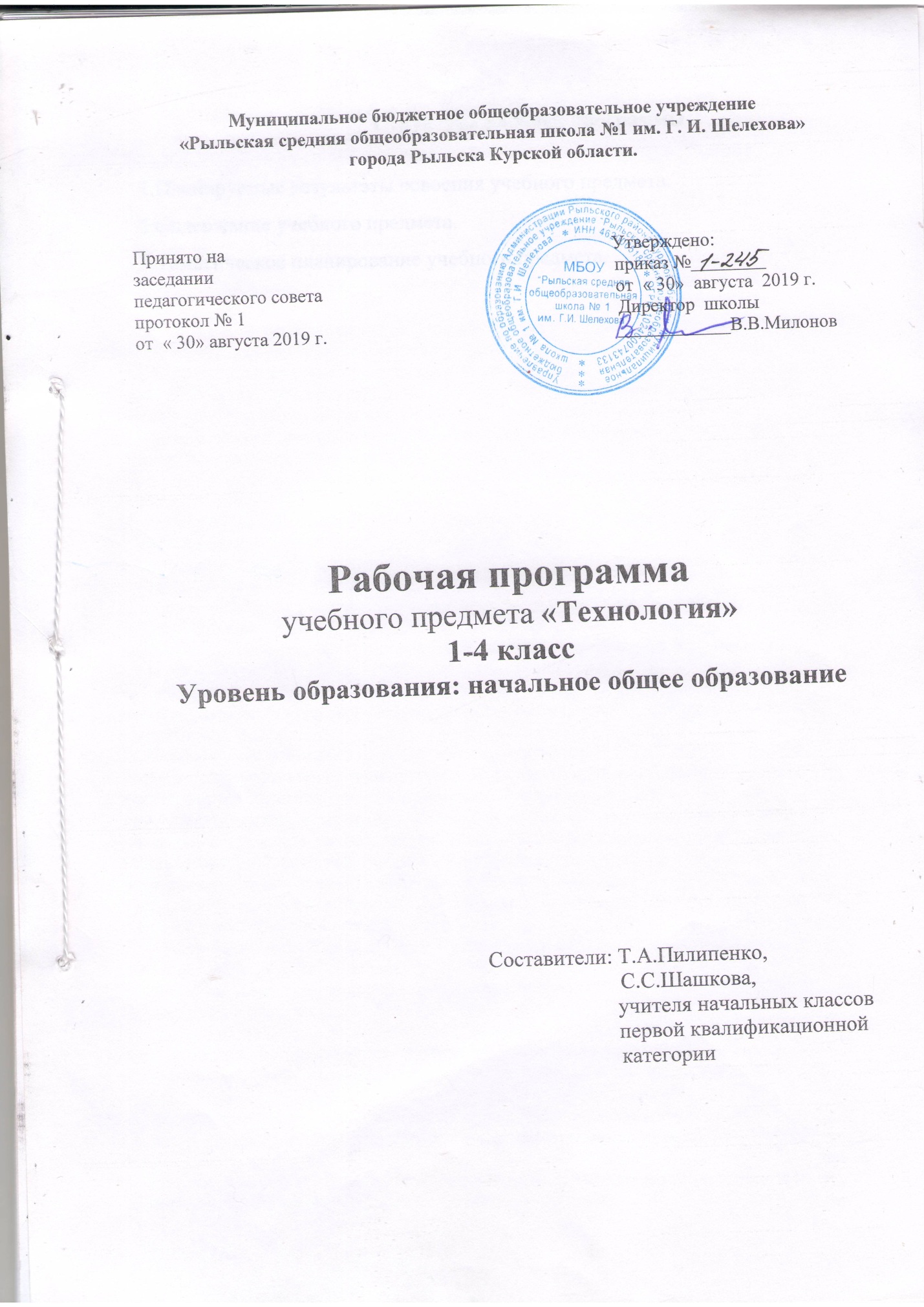 1.Планируемые результаты освоения учебного предмета .Усвоение данной программы обеспечивает достижение следующих результатов.Личностные результатыВоспитание патриотизма, чувства гордости за свою Родину, российский народ и историю России.Формирование целостного, социально ориентированного взгляда на мир в его органичном единстве и разнообразии природы, народов, культур и религий.Формирование уважительного отношения к иному мнению, истории и культуре других народов.Принятие и освоение социальной роли обучающегося, развитие мотивов учебной деятельности и формирование личностного смысла учения.Развитие самостоятельности и личной ответственности за свои поступки, в том числе в информационной деятельности, на основе представлений о нравственных нормах, социальной справедливости и свободе.Формирование эстетических потребностей, ценностей и чувств.Развитие навыков сотрудничества со взрослыми и сверстниками в разных ситуациях, умений не создавать конфликтов и находить выходы из спорных ситуаций.Формирование установки на безопасный и здоровый образ жизни.Метапредметные результатыОвладение способностью принимать и реализовывать цели и задачи учебной деятельности, приёмами поиска средств её осуществления.Освоение способов решения проблем творческого и поискового характера.Формирование умений планировать, контролировать и оценивать учебные действия в соответствии с поставленной задачей и условиями её реализации, определять наиболее эффективные способы достижения результата.Использование знаково-символических средств представления информации для создания моделей изучаемых объектов и процессов, схем решения учебных и практических задач.Использование различных способов поиска (в справочных источниках и открытом учебном информационном пространстве Интернета), сбора, обработки, анализа, организации, передачи и интерпретации информации в соответствии с коммуникативными и познавательными задачами и технологиями учебного предмета, в том числе умений вводить текст с помощью клавиатуры, фиксировать (записывать) в цифровой форме измеряемые величины и анализировать изображения, звуки, готовить своё выступление и выступать с аудио-, видео- и графическим сопровождением, соблюдать нормы информационной избирательности, этики и этикета.Овладение навыками смыслового чтения текстов различных стилей и жанров в соответствии с целями и задачами, осознанно строить речевое высказывание в соответствии с задачами коммуникации и составлять тексты в устной и письменной форме.Овладение логическими действиями сравнения, анализа, синтеза, обобщения, классификации по родовидовым признакам, установления аналогий и причинно-следственных связей, построения рассуждений, отнесения к известным понятиям.Предметные результатПолучение первоначальных представлений о созидательном и нравственном значении труда в жизни человека и общества, о мире профессий и важности правильного выбора профессии.Формирование первоначальных представлений о материальной культуре как продукте предметно-преобразующей деятельности человека.Приобретение навыков самообслуживания, овладение технологическими приёмами ручной обработки материалов, освоение правил техники безопасности.Использование приобретённых знаний и умений для творческого решения несложных конструкторских, художественно-конструкторских (дизайнерских), технологических и организационных задач.Приобретение первоначальных знаний о правилах создания предметной и информационной среды и умения применять их для выполнения учебно-познавательных и проектных художественно-конструкторских задач.В результате изучения курса обучающиеся на ступени начального общего образования: ● получат начальные представления о материальной культуре как продукте творческой предметно-преобразующей деятельности человека, о предметном мире как основной среде обитания современного человека, о гармонической взаимосвязи предметного мира с миром природы, об отражении в предметах материальной среды нравственно-эстетического и социально-исторического опыта человечества; о ценности предшествующих культур и необходимости бережного отношения к ним в целях сохранения и развития культурных традиций; ● получат начальные знания и представления о наиболее важных правилах дизайна, которые необходимо учитывать при создании предметов материальной культуры; ● получат общее представление о мире профессий, их социальном значении, истории возникновения и развития; ● научатся использовать приобретённые знания и умения для творческой самореализации при оформлении своего дома и классной комнаты, при изготовлении подарков близким и друзьям, игрушечных моделей, художественно-декоративных и других изделий. Решение конструкторских, художественно-конструкторских и технологических задач заложит развитие основ творческой деятельности, конструкторско-технологического мышления, пространственного воображения, эстетических представлений, формирования внутреннего плана действий, мелкой моторики рук. Обучающиеся: ● в результате выполнения под руководством учителя коллективных и групповых творческих работ, а также элементарных доступных проектов получат первоначальный опыт использования сформированных в рамках учебного предмета коммуникативных универсальных учебных действий в целях осуществления совместной продуктивной деятельности. Они научатся распределять роли руководителя и подчинённых, распределять общий объём работы, получат навыки сотрудничества и взаимопомощи, доброжелательного и уважительного общения со сверстниками и взрослыми; ● овладеют начальными формами познавательных универсальных учебных действий — исследовательскими и логическими: наблюдением, сравнением, анализом, классификацией, обобщением; ● получат первоначальный опыт организации собственной творческой практической деятельности на основе сформированных регулятивных универсальных учебных действий: целеполагания и планирования предстоящего практического действия, прогнозирования, отбора оптимальных способов деятельности, осуществления контроля и коррекции результатов действий; научатся искать, отбирать, преобразовывать необходимую печатную и электронную информацию; ● познакомятся с персональным компьютером как техническим средством, с его основными устройствами, их назначением; приобретут первоначальный опыт работы с простыми информационными объектами: текстом, рисунком, аудио- и видеофрагментами; овладеют приёмами поиска и использования информации, научатся работать с доступными электронными ресурсами; ● получат первоначальный опыт трудового самовоспитания: научатся самостоятельно обслуживать себя в школе, дома, элементарно ухаживать за одеждой и обувью, помогать младшим и старшим, оказывать доступную помощь по хозяйству. В ходе преобразовательной творческой деятельности будут заложены основы таких социально ценных личностных и нравственных качеств, как трудолюбие, организованность, добросовестное и ответственное отношение к делу, инициативность, любознательность, потребность помогать другим, уважение к чужому труду и результатам труда, культурному наследию.Общекультурные и общетрудовые компетенции. Основы культуры труда, самообслуживание Выпускник научится: ● называть наиболее распространённые в своём регионе традиционные народные промыслы и ремёсла, современные профессии (в том числе профессии своих родителей) и описывать их особенности; ● понимать общие правила создания предметов рукотворного мира: соответствие изделия обстановке, удобство (функциональность), прочность, эстетическую выразительность — и руководствоваться ими в своей продуктивной деятельности; ● анализировать предлагаемую информацию, планировать предстоящую практическую работу, осуществлять корректировку хода практической работы, самоконтроль выполняемых практических действий; ● организовывать своё рабочее место в зависимости от вида работы, выполнять доступные действия по самообслуживанию и доступные виды домашнего труда.  Выпускник получит возможность научиться: ● уважительно относиться к труду людей; ● понимать культурно-историческую ценность традиций, отражённых в предметном мире, и уважать их; ● понимать особенности проектной деятельности, осуществлять под руководством учителя элементарную проектную деятельность в малых группах: разрабатывать замысел, искать пути его реализации, воплощать его в продукте, демонстрировать готовый продукт (изделия, комплексные работы, социальные услуги).Технология ручной обработки материалов. Элементы графической грамотыВыпускник научится: ● на основе полученных представлений о многообразии мате- риалов, их видах, свойствах, происхождении, практическом применении в жизни осознанно подбирать доступные в обработке материалы для изделий по декоративно-художественным и конструктивным свойствам в соответствии с поставленной зада- чей; ● отбирать и выполнять в зависимости от свойств освоенных материалов оптимальные и доступные технологические приёмы их ручной обработки (при разметке деталей, их выделении из заготовки, формообразовании, сборке и отделке изделия), экономно расходовать используемые материалы; ● применять приёмы рациональной безопасной работы ручными инструментами: чертёжными (линейка, угольник, циркуль), режущими (ножницы) и колющими (швейная игла); ● выполнять символические действия моделирования и преобразования модели и работать с простейшей технической документацией: распознавать простейшие чертежи и эскизы, читать их и выполнять разметку с опорой на них; изготавливать плоскостные и объёмные изделия по простейшим чертежам, эскизам, схемам, рисункам. Выпускник получит возможность научиться: ● отбирать и выстраивать оптимальную технологическую последовательность реализации собственного или предложенного учителем замысла; ● прогнозировать конечный практический результат и самостоятельно комбинировать художественные технологии в соответствии с конструктивной или декоративно-художественной задачей.Конструирование и моделирование Выпускник научится: ● анализировать устройство изделия: выделять детали, их форму, определять взаимное расположение, виды соединения деталей; ● решать простейшие задачи конструктивного характера по изменению вида и способа соединения деталей: на достраивание, придание новых свойств конструкции, а также другие доступные и сходные по сложности задачи; ● изготавливать несложные конструкции изделий по рисунку, простейшему чертежу или эскизу, образцу и доступным заданным условиям. Выпускник получит возможность научиться: ● соотносить объёмную конструкцию, основанную на правильных геометрических формах, с изображениями развёрток этих форм; ● создавать мысленный образ конструкции с целью решения определённой конструкторской задачи или передачи определённой художественно-эстетической информации, воплощать этот образ в материале.1 КЛАССЛИЧНОСТНЫЕ РЕЗУЛЬТАТЫУ обучающегося будет сформировано:положительное отношение к труду и профессиональной деятельности человека;бережное отношение к окружающему миру и результату деятельности человека;представление о причинах успеха и неуспеха в предметно-практической деятельности;представление об основных критериях оценивания своей деятельности на основе заданных в учебнике критериев и рубрики «Вопросы юного технолога»;представление об этических нормах сотрудничества, взаимопомощи на основе анализа взаимодействия детей при изготовлении изделия;представление об основных правилах и нормах поведения;умение организовывать рабочее место и соблюдать правила безопасного использования инструментов и материалов для качественного выполнения изделия;представление о значении проектной деятельности для выполнения изделия;стремление использовать простейшие навыки самообслуживания (уборка комнаты; уход за мебелью, комнатными растениями).Обучающийся получит возможность для формирования:внутренней позиции на уровне положительного отношения к школе;этических норм (ответственности) на основе анализа взаимодействия учеников при изготовлении изделия;эстетических чувств (красивого и не красивого, аккуратного и не аккуратного);потребности в творческой деятельности и развитии собственных интересов, склонностей и способностей.МЕТАПРЕДМЕТНЫЕ РЕЗУЛЬТАТЫРегулятивные 
Обучающийся научится:понимать смысл инструкции учителя и принимать учебную задачу;соотносить предлагаемый в учебнике слайдовый план выполнения изделия с текстовым планом;составлять план выполнения работы на основе представленных в учебнике слайдов и проговаривать вслух последовательность выполняемых действий;осуществлять действия по образцу и заданному правилу;контролировать свою деятельность при выполнении изделия на основе слайдового плана;оценивать совместно с учителем результат своих действий на основе заданных в учебнике критериев и рубрики «Вопросы юного технолога» и корректировать их.Обучающийся получит возможность научиться:работать над проектом под руководством учителя и с помощью рубрики «Вопросы юного технолога»: ставить цель, обсуждать и составлять план, распределять роли, проводить самооценку;воспринимать оценку своей работы, данную учителем и товарищами. Познавательные 
 Обучающийся научится:находить и выделять под руководством учителя необходимую информацию из текстов и иллюстраций;использовать знаково-символическую и навигационную системы учебника;выстраивать ответ в соответствии с заданным вопросом;высказывать суждения; обосновывать свой выбор;проводить анализ изделий и реальных объектов по заданным критериям, выделять существенные признаки;сравнивать, классифицировать под руководством учителя реальные объекты и изделия по заданным критериям.Обучающийся получит возможность научиться:использовать при ответе информацию из таблиц и схем, представленных учебнике;выделять информацию из текстов учебника;использовать полученную информацию для принятия несложных решений;использовать информацию, полученную из текстов учебника, в практической деятельности.Коммуникативные 
Обучающийся научится:задавать вопросы и формулировать ответы при выполнении изделия;слушать собеседника, уметь договариваться и принимать общее решение;выполнять работу в паре, принимая предложенные правила взаимодействия;выслушивать различные точки зрения и высказывать суждения о них.Обучающийся получит возможность научиться:приводить аргументы и объяснять свой выбор;вести диалог на заданную тему;соглашаться с позицией другого ученика или возражать, приводя простейшие аргументы.ПРЕДМЕТНЫЕ РЕЗУЛЬТАТЫ
Общекультурные и общетрудовые компетенции. Основы культуры труда Обучающийся научится:воспринимать предметы материальной культуры как продукт творческой предметно-преобразующей деятельности человека на земле, в воздухе, на воде, в информационном пространстве;называть основные виды профессиональной деятельности человека в разных сферах;организовывать рабочее место по предложенному образцу для работы с материалами (бумагой, пластичными материалами, природными материалами, тканью, нитками) и инструментами (ножницами, стеками, швейной иглой, шилом);соблюдать правила безопасной работы с инструментами и приспособлениями при выполнении изделия;различать материалы и инструменты; определять необходимые материалы, инструменты и приспособления в зависимости от вида работы;проводить анализ под руководством учителя простейших предметов быта по используемому материалу;объяснять значение понятия «технология» (процесс изготовления изделия).Обучающийся получит возможность научиться:уважительно относится к труду людей;определять в своей деятельности элементы профессиональной деятельности человека;организовывать рабочее место для работы с материалами и инструментами;отбирать материалы и инструменты в зависимости от вида работы;анализировать предметы быта по используемому материалу.          Технология ручной обработки материалов.  Элементы графической грамотыузнавать, называть, выполнять и выбирать технологические приемы ручной обработки материалов в зависимости от их свойств (см. Таблицу 2).использовать карандаш и резинку при вычерчивании, рисовании заготовок;чертить прямые линии по линейке и по намеченным точкам;использовать правила и способы работы с шилом, швейной иглой, булавками, напёрстком, ножницами, гаечным и накидным ключами;использовать стеки при работе с пластичными материалами, а также при декорировании изделия.Обучающийся получит возможность научиться:комбинировать различные технологии при выполнении одного изделия;использовать одну технологию для изготовления разных изделий;применять инструменты и приспособления в практической работе в быту и профессиональной деятельности;оформлять изделия по собственному замыслу и на основе предложенного образца.           Конструирование и моделирование Обучающийся научится:выделять детали конструкции, называть их форму и способ соединения;анализировать конструкцию изделия по рисунку, фотографии, схеме;изготавливать конструкцию по слайдовому плану и / или заданным условиям.Обучающийся получит возможность научиться:создавать мысленный образ конструкции и воплощать этот образ в материале;изменять вид конструкции.Практика работы на компьютере 
Обучающийся научится:понимать информацию, представленную в разных формах;наблюдать и соотносить разные информационные объекты в учебнике (текст, иллюстративный материал, текстовый план, слайдовый план);выполнять простейшие преобразования информации (перевод текстовой информации в рисуночную и / или табличную форму);работать со «Словарём юного технолога».Обучающийся получит возможность научиться:понимать значение компьютера для получения информации;различать и использовать информацию, представленную в различных формах;наблюдать за действиями взрослых при работе на компьютере и принимать посильное участие в поиске информации;соблюдать правила работы на компьютере;находить информацию по заданной теме на основе текста и иллюстраций учебника.Проектная деятельность
Обучающийся научится:составлять план работы на основе слайдов, предложенных в учебнике;распределять обязанности в соответствии с заданными условиями при работе в паре.Обучающийся получит возможность научиться:первоначальным навыкам работы над проектом под руководством учителя;ставить цели, распределять роли при выполнении изделия, проводить оценку качества выполнения изделия;развивать навыки работы в коллективе, умения работать в паре;применять на практике правила сотрудничества в коллективной деятельности.2 КЛАССЛИЧНОСТНЫЕ РЕЗУЛЬТАТЫ:У обучающегося будут сформированы:положительное отношение к труду  и профессиональной деятельности человека, как создателя и хранителя этнокультурного наследия;ценностное и бережное отношение к окружающему миру и результату деятельности человека и культурно историческому наследию;интерес к поисково-исследовательской деятельности, предлагаемой в заданиях учебника;представление о причинах успеха и неуспеха в предметно-практической деятельности;основные критерии оценивания  деятельности  других учеников на основе заданных в учебнике критериев и ответов на «Вопросы юного технолога»; этические нормы (сотрудничества, взаимопомощи, ответственности)  при изготовлении изделия, работе в паре и выполнении проекта;потребность соблюдать правила безопасного использования инструментов и материалов для качественного выполнения изделия;представления о значении проектной деятельности.интерес к конструктивной деятельности;простейшие навыки самообслуживания (уход за одеждой, ремонт одежды);Обучающиеся получат возможность для формирования:внутренней позиции школьника на уровне положительного отношения к трудовой деятельности;этических норм (долга) на основе анализа взаимодействия учеников при изготовлении изделия;  МЕТАПРЕДМЕТНЫЕ РЕЗУЛЬТАТЫРегулятивныеУ обучающегося будут сформированы:принимать  и сохранять учебную задачу при выполнении изделия;дополнять  слайдовый и /или текстовый план выполнения изделия, предложенный в учебнике   недостающими или промежуточными этапами под руководством учителя; изменять план выполнения работы при изменении конструкции или материалов;проводить рефлексию своих действий  по выполнению изделия при помощи учителя;осуществлять действия по  заданному правилу и собственному плану;контролировать свою деятельность при выполнении изделия на основе текстового плана;проводить оценку своих действий на основе заданных в учебнике критериев и «Вопросов юного технолога» и корректировать их.Обучающиеся получат возможность для формирования:работать над проектом под руководством учителя и с помощью рубрики «Вопросы юного технолога»: ставить цель; составлять план, определяя задачи каждого этапа   работы над изделием, распределять роли;  проводить самооценку; обсуждать и изменять план работы в зависимости от условий;выделять познавательную задачу из практического задания;воспринимать  оценку своей работы данную учителем и товарищами и вносить изменения в свои действия;          ПознавательныеУ обучающегося будут сформированы:находить и выделять необходимую информацию из текстов и иллюстраций; высказывать  рассуждения, обосновывать и доказывать свой выбор, пользуясь материалами учебника, проводить защиту проекта по заданному плану; использовать знаки, символы, схемы для заполнения технологической карты и работе с материалами учебника;проводить анализ изделий   и определять или дополнять последовательность их выполнения под руководством учителя; анализировать, сравнивать, классифицировать и обобщать  реальные объекты и изделия;находить закономерности, устанавливать причинно-следственные связи между реальными объектами и явлениями под руководством учителя;Обучающиеся получат возможность для формирования:создавать небольшие устные сообщения, используя  материалы учебника,  собственные знания и опыт;выделять информацию из текстов и устных высказываний, переводить ее в различные знаково-символические  системы, выделять учебные и познавательные задачи;проводить сравнение предметов,  явлений и изделий по самостоятельно предложенным критериям;находить информацию по заданным основаниям и собственным интересам и потребностям;читать и работать с текстами с целью использования информации в практической деятельности.          КоммуникативныеУ обучающегося будут сформированы:слушать собеседника, допускать возможность существования другого суждения, мнения;уметь договариваться и приходить к общему решению, учитывая мнение партнера при работе в паре и  над проектом;выполнять работу в паре: договариваться о  правилах взаимодействия, общаться с партнером в соответствии с определёнными правилами;формулировать высказывания, задавать вопросы адекватные ситуации и учебной задачи;проявлять инициативу в ситуации общения.Обучающиеся получат возможность для формирования:воспринимать  аргументы, приводимые собеседником; соотносить мнение партнера со своим, высказывать свою оценку, приводя аргументы «за» и «против»;учится договариваться, учитывая интересы партнера и свои; вести диалог на заданную тему;использовать средства общения для решения простейших коммуникативных задач.          Общекультурные и общетрудовые компетенции. Основы культуры труда.Обучающийся научится:воспринимать предметы материальной культуры как продукт творческой предметно-преобразующей деятельности человека - создателя и хранителя этнокультурного наследия ( на примере народных традиционных ремесел России)  в различных сферах на Земле, в Воздухе, на Воде, в Информационном пространстве ;  называть основные виды профессиональной (ремесленнической) деятельности человека: гончар, пекарь, корзинщик, плотник, резчик по дереву и т.д.организовывать рабочее место с помощью учителя для работы с материалами: бумагой, пластичными материалами, природными материалами (крупами, яичной скорлупой, желудями, скорлупой от орехов, каштанами, ракушки), тканью, ниткам, фольгой;с инструментами: ножницами, стеки, швейной иглой, шилом;с инструментами:  челнок,  пяльцы  (вышивание), нож (для разрезания), циркульсоблюдать правила безопасной работы с инструментами при выполнении изделия;различать материалы и инструменты; определять необходимые материалы и инструменты в зависимости от вида работы;при помощи учителя проводить анализ простейших предметов  быта по используемому материалу, назначению;объяснять значение понятия «технология», как процесс изготовления изделия на основе эффективного использования различных материалов.Обучающиеся получат возможность научиться:определять в своей деятельности элементы профессиональной деятельности человека;называть традиционные для своего края народные промыслы и ремесла;осмыслить значимость сохранения этнокультурного наследия   России.познакомиться с видами декоративно-прикладного искусства  (хохломской росписью, Городецкой росписью,  дымковской игрушкой), их особенностями, историей возникновения и развития, способом создания.          Технология ручной обработки материалов. Элементы графической грамоты.Обучающийся научится:узнавать и называть основные материалы и их свойства;узнавать и называть свойства материалов, изученных во 2 классе:Бумага и картон:виды бумаги: копировальная, металлизированная, калькированная и их свойства  (поверхность, использование); особенности использования  различных видов бумаги; практическое применение кальки, копировальной и металлизированной бумаги.выбирать и объяснять необходимый вид бумаги для выполнения изделия.           Текстильные и волокнистые материалы:структура и состав тканей; способ производства тканей  (хлопковые и  льняные ткани вырабатываются из волокон растительного происхождения; шерстяные производятся из шерстяного волокна, получаемого из шерсти животных; искусственные получают, используя химические вещества);  производство и виды волокон (натуральные, синтетические); способы соединения (сваливание, вязание и ткачество) и обработки волокон натурального происхождения; Природные материалыразличать виды природных материалов: крупы (просо, гречка и т.д.), яичная скорлупа (цельная и раздробленная на части), желуди, скорлупа от орехов, каштаны, листики, ракушки; сравнивать природные материалы по их свойствам и способам использования.Пластичные материалысравнение  свойств (цвет, состав, пластичность) и видов (тесто, пластилин, глина) пластичных материалов;знакомство с видами изделий из глины, использованием данного материала в жизнедеятельности человека;знакомство с видами рельефа: барельеф, горельеф, контррельеф;сравнение  различных видов рельефа на практическом уровне;экономно расходовать используемые материалы при выполнении;выбирать материалы в соответствии с заданными критериями; узнавать, называть, выполнять и выбирать технологические приемы ручной обработки материалов в зависимости от их свойств;оформлять изделия по собственному замыслу на основе предложенного образца.Бумага и картон.приемы работы с калькой, копировальной и металлизированной бумагой; выполнять различные  виды орнамента, (геометрический, растительный, зооморфный, комбинированный);выбирать вид бумаги в зависимости от выполняемого изделия (под руководством учителя);осваивают новую технологию выполнение изделия на основе папье-маше. выполнять простейшие эскизы и наброски;изготавливать простейшие изделия (плоские и объемные) по слайдовому плану, эскизам;выполнять разметку материала, с помощью циркуля, по линейке, через копировальную, калькированную бумагу, помощью шаблонов, на глаз. выполнять  разметку симметричных деталей. Ткани и ниткивыполнять разметку на ткани мягким карандашом, кусочком мыла или мела, при помощи шаблона на ткани.приемы работы с нитками (наматывание);различать виды ниток, сравнивая их свойств (цвет, толщина);выбирать нитки  в зависимости от выполняемых работ и  назначения;научаться выполнять   виды швов: стачные и украшающие, ручные и машинные, шов «через край», «тамбурный шов»;освоить новые технологические приемы:моделирование на основе выполнения аппликации из ткани народных костюмов;конструирование игрушек на основе помпона по собственному замыслу;«изонить»;украшение изделия новыми отделочными материалами: тесьмой, блестками;плетения в три нитки;Природные материалыосваивают технологию  выполнения мозаики:из крупы, из яичной скорлупы (кракле), создавать композиции на основе целой яичной скорлупы, оформлять изделия из природных материалов при помощи фломастеров, красок и  цветной бумаги.Пластичные материалыиспользуют прием смешивания пластилина для получения новых оттенков;осваивают технологию выполнения объемных изделий - лепки из соленого теста, конструирования из пластичных материалов;осваивают прием  лепки  мелких деталей  приёмом вытягиванием.Растения, уход за растениямиуметь выращивать лук на перо по заданной технологии; проводить долгосрочный опыт по выращиванию растений, наблюдать и фиксировать результаты; использовать правила ухода за комнатными растениями, используя инструменты и приспособления, необходимые для ухода за комнатными растениями. Первоначальные сведения о графическом изображении в технике и технологиииспользовать инструменты, необходимые при вычерчивании, рисовании заготовок (карандаш, резинка, линейка, циркуль); чертить прямые линии по линейке и намеченным точкам;вычерчивать окружность при помощи циркуля по заданному радиусу.применять приемы безопасной работы с инструментами:использовать правила и способы работы с  шилом, швейной  иглой, булавками, наперстком, ножницами,: челноком, пяльцами  (вышивание), ножом (разрезания), циркулем, гаечным и накидным ключами;использовать правила безопасной работы при работе с яичной скорлупой, металлизированной бумагой;осуществлять раскрой ножницами по криволинейному и прямолинейному контуру, разрыванием пальцами, ножом по фальцлинейке;           Обучающиеся получит возможностькомбинировать различные технологии при выполнении одного изделия;изготавливать простейшие изделия (плоские и объемные) по готовому образцу;комбинировать различные технологии при выполнении одного изделия;осмыслить возможности использования одной технологии для изготовления разных изделий;осмыслить значение инструментов и приспособлений в практической работе, профессиях быту и профессиональной деятельности;оформлять изделия по собственному замыслу;выбирать и заменять материалы и инструменты при выполнении изделий;подбирать материал наиболее подходящий для выполнения изделия.           Конструирование и моделированиеОбучающийся научится:выделять детали конструкции, называть их форму и определять  способ соединения;анализировать конструкцию изделия по рисунку, фотографии, схеме и готовому образцу;изменять детали  конструкции изделия для создания разных вариантов изделии;анализировать текстовый и слайдовый план изготовления изделия;изготавливать конструкцию по слайдовому плану или заданным условиям.Обучающиеся получит возможность:изменять конструкцию изделия и способ соединения деталей;создавать собственную конструкцию изделия по заданному образцу.          Практика работы на компьютере.Обучающийся научится:понимать  информацию, представленную в учебнике в разных формах;воспринимать книгу как источник информации;наблюдать и соотносить разные информационные объекты в учебнике (текст, иллюстративный материал, текстовый план, слайдовый план) и делать простейшие выводы;выполнять простейшие преобразования информации (переводить текстовую информацию в табличную форму; заполнять технологическую карту по заданному образцу и/или под руководством учителя;осуществлять поиск информации в интернете под руководством взрослогоОбучающиеся получит возможность:понимать значение  использования компьютера для получения информации;осуществлять поиск информации  на компьютере под наблюдением взрослого;соблюдать правила работы на компьютере и его использования и бережно относиться к технике;набирать и оформлять небольшие по объему тексты;отбирать информацию  по заданной теме на основе текста и иллюстраций учебника          Проектная деятельность.Обучающийся научится:восстанавливать и/ или составлять план последовательности выполнения изделия по заданному слайдовому и/или текстовому  плану; проводить сравнение последовательности выполнения разных изделий и находить общие закономерности в их изготовлении;выделять этапы проектной деятельности;определять задачи каждого этапа проектной деятельности под руководством учителя;распределять роли при выполнении изделия под руководством учителя; проводить оценку качества выполнения изделия по заданным критериям;Обучающиеся получит возможность:определять задачи каждого этапа проектной деятельности;ставить цели, самостоятельно распределять роли при выполнении изделия, проводить оценку качества выполнения изделия; развивать навыки работы в коллективе,  умения работать в паре; применять на практике правила сотрудничества в коллективной деятельности.3 КЛАССЛИЧНОСТНЫЕ РЕЗУЛЬТАТЫ:У обучающегося будут сформированы:положительное отношение к труду  и профессиональной деятельности человека в городской среде;ценностное и бережное отношение к окружающему миру и результату деятельности профессиональной деятельности человека;интерес к поисково-исследовательской деятельности, предлагаемой в заданиях учебника и с учетом собственных интересов;представление о причинах успеха и неуспеха в предметно-практической деятельности;основные критерии оценивания собственной   деятельности  других учеников как самостоятельно, так и при помощи ответов на «Вопросы юного технолога»; этические нормы (сотрудничества, взаимопомощи, ответственности) при выполнении проекта;потребность соблюдать правила безопасного использования инструментов и материалов для качественного выполнения изделия;представления о значении проектной деятельности.интерес к конструктивной деятельности;простейшие навыки самообслуживания;Обучающиеся получат возможность для формирования:внутренней позиции школьника на уровне положительного отношения к трудовой деятельности;этических норм (долга, сопереживания, сочувствия) на основе анализа взаимодействия профессиональной деятельности людей;ценности коллективного труда в процессе  реализации проекта;способность оценивать свою деятельность, определяя по заданным критериям  её успешность или неуспешность и определяя способы ее корректировки;представление о себе как о гражданине России и жителе города, поселка, деревни;бережного и уважительного  отношения к окружающей среде; уважительного отношения к людям и результатам их трудовой деятельности.эстетических чувств (прекрасного и безобразного);потребность в творческой деятельности;учет при выполнении изделия  интересов, склонностей и способностей других учеников.МЕТАПРЕДМЕТНЫЕ РЕЗУЛЬТАТЫРегулятивные          У учащихся будут сформированы:следовать определенным правилам  при выполнении изделия;дополнять  слайдовый и /или текстовый план выполнения изделия, предложенный в учебнике   недостающими или промежуточными этапами под руководством учителя и / или самостоятельно; выбирать средства для выполнения изделия и проекта под руководством учителя;корректировать план выполнения работы при изменении конструкции или материалов;проводить рефлексию своих действий  по выполнению изделия при помощи учеников;вносить необходимые изменения в свои действия на основе принятых правил;действовать в соответствии с определенной ролью;прогнозировать оценку выполнения изделия на основе заданных в учебнике критериев и «Вопросов юного технолога» под руководством учителя;Обучающиеся получат возможность для формирования:работать над проектом  с помощью рубрики «Вопросы юного технолога»: ставить цель; составлять план, определяя задачи каждого этапа   работы над изделием, распределять роли; проводить самооценку; обсуждать и изменять план работы в зависимости от условий;ставить новые задачи при изменении условий деятельности под руководством учителя;выбирать из предложенных  вариантов наиболее рациональный способ выполнения изделия; прогнозировать сложности, которые могут возникнуть  при выполнении проекта:оценивать качества своей работы.          ПознавательныеУ обучающегося будут сформированы:выделять информацию  из текстов заданную в явной форме;высказывать  рассуждения, обосновывать и доказывать свой выбор, приводя факты, взятые из текста и иллюстраций учебника, проводить защиту проекта по заданному плану с использованием материалов учебника; использовать знаки, символы, схемы для заполнения технологической карты и работе с материалами учебника;проводить анализ изделий   и определять или дополнять последовательность их выполнения под руководством учителя и / или самостоятельно;выделять признаки изучаемых объектов на основе сравнения;находить закономерности, устанавливать причинно-следственные связи между реальными объектами и явлениями под руководством учителя и / или самостоятельно; проводить сравнение и классификацию по самостоятельно выбранным критериям;проводить  аналогии между изучаемым материалом и собственным опытом.Обучающиеся получат возможность для формирования:осуществлять поиск информации в соответствии с поставленной учителем задачей, используя различные ресурсы информационной среды образовательного учреждения;высказывать суждения о свойствах объектов, его строении и т.д.;осуществлять выбор наиболее эффективных способов решения задач разного характера с учетом конкретных условий; устанавливать причинно-следственные связи между объектами и явлениями; проводить сравнение предметов,  явлений и изделий по самостоятельно предложенным критериям;находить информацию по заданным основаниям и собственным интересам и потребностям;          КоммуникативныеУ обучающегося будут сформированы:слушать собеседника понимать и/ или принимать его точку зрения; находить точки соприкосновения различных мнений;Приводить аргументы «за» и «против» под руководством учителя при совместных обсуждениях;осуществлять попытку решения конфликтных ситуаций (конфликтов «интересов») при выполнении изделия, предлагать разные способы решения конфликтных ситуаций;оценивать высказывания и действия партнера с сравнивать их со своими высказываниями и поступками;формулировать высказывания, задавать вопросы адекватные ситуации и учебной задачи;проявлять инициативу в ситуации общения.Обучающиеся получат возможность для формирования:строить монологические высказывания в соответствии с реальной ситуацией, вести диалог на заданную тему, используя  различные средства общения, в том числе и средства ИКТ; учится договариваться, учитывая интересы партнера и свои; задавать вопросы на уточнение и/ или углубление получаемой информации;осуществлять взаимопомощь и взаимопомощь при взаимодействии.          Общекультурные и общетрудовые компетенции. Основы культуры труда.Обучающийся научится:воспринимать современную городскую среду как продукт преобразующей и творческой деятельности человека - созидателя в различных сферах на Земле, в Воздухе, на Воде, в Информационном пространстве ;называть основные виды профессиональной  деятельности человека в городе: экскурсовод, архитектор, инженер-строитель, прораб, модельер, закройщик, портной, швея садовник, дворник, и т.д.бережно относиться к предметам окружающего мира; организовывать самостоятельно рабочее место  для работы в зависимости от используемых инструментов и материалов; соблюдать правила безопасной работы с инструментами при выполнении изделия;отбирать материалы и инструменты, необходимые для выполнения изделия в зависимости от вида работы, с помощью учителя заменять их;проводить самостоятельный анализ простейших предметов  быта по используемому материалу;проводить анализ конструктивных особенностей  простейших предметов  быта  под руководством учителя и самостоятельно;осваивать доступные действия по самообслуживанию и доступные виды домашнего труда;определять самостоятельно этапы  изготовления изделия на основе  текстового и слайдового плана, работы с технологической картой.Обучающийся получит возможность научиться:осмыслить понятие «городская инфраструктура»;уважительно относиться к профессиональной деятельности  человека;осмыслить значимости профессий сферы обслуживания для обеспечения комфортной жизни человека;осуществлять под руководством учителя коллективную проектную деятельность          Технология ручной обработки материалов Элементы графической грамоты.Обучающийся научится:узнавать и называть основные материалы и их свойства, происхождение, применение в жизни;узнавать и называть свойства материалов, изученных в 3 классе:Бумага и картон:свойства различных видов бумаги: толщина, или объемная масса; гладкость; белизна; прозрачность; сопротивление разрыву, излому продавливанию, раздиранию; прочность поверхности; влагопрочность; деформация при намокании; скручиваемость; впитывающая способность;выбирать необходимый вид бумаги для выполнения изделия.Текстильные и волокнистые материалы:структура и состав тканей; способ производства тканей (ткачество, гобелен);производство и виды волокон (натуральные, синтетические); Природные материалы:умения сравнивать свойства  природных материалов при изготовлении изделий из соломки, листьев, веточек и др.знакомство  с новым природным материалом - соломкой, ее свойствами  и особенностями использования в декоративно-прикладном искусстве; знакомство с новым материалом  — пробкой, ее свойствами  и особенностями использования.Пластичные материалысистематизация знаний о свойствах пластичных материалов;выбор материала в зависимости от назначения изделия наблюдение за использованием пластичных материалов в жизнедеятельности человека.Конструктор:сравнивать свойства металлического и пластмассового конструктораМеталл:знакомство с новым материалом  проволокой, ее свойствами.Бисер:знакомство с новым материалом бисером;виды бисера;свойства бисера и способы его использования;виды изделий из бисера;леска, её свойства и особенности. использование лески при изготовлении изделий из бисера.Продукты питания:знакомство с понятием продукты питания;виды продуктов;знакомство с понятием «рецепт», «ингредиенты», «мерка»;экономно расходовать используемые материалы при выполнении  изделия; выбирать материалы в соответствии с заданными критериями;выполнять простейшие чертежи,  эскизы и наброски;изготавливать простейшие изделия (плоские и объемные) по слайдовому плану, эскизам, техническим рисункам и простым чертежам;выполнять разметку материала, с помощью циркуля, по линейке, через копировальную, калькированную бумагу, помощью шаблонов, на глаз. выполнять разметку на ткани мягким карандашом, кусочком мыла или мела, при помощи шаблона.выполнять  разметку симметричных деталей;оформлять изделия по собственному замыслу на основе предложенного образца;готовить пищу по рецептам, не требующим термической обработки;заполнять простейшую техническую документацию «Технологическую карту»выполнять и выбирать технологические приемы ручной обработки материалов в зависимости от их свойств:Бумага и картон.приемы работы с калькой, копировальной и металлизированной бумагой; выполнять различные  виды орнамента, (геометрический, растительный, зооморфный, комбинированный).выбирать или заменять вид бумаги в зависимости от выполняемого изделия (под руководством учителя);выполнять изделия при помощи технологии выполнение  папье-маше;осваивать  технологию  создания объемных изделий из бумаги, используя особенности этого материала,  создания разных видов оригами;выполнять раскрой вырезанием симметричных фигур в гармошке, подгонкой по шаблону;Освоение элементов переплётных работ (переплёт листов в книжный блок);Ткани и ниткизнакомство с  технологическим процессом производства тканей, с ткацким станком (прядение, ткачество, отделка. Виды плетения в ткани (основа, уток);конструирование костюмов из тканиобработка ткани накрахмаливание;различать виды ниток, сравнивая их свойств (назначение);выбирать нитки  в зависимости от выполняемых работ и  назначения;выполнять   виды швов: стачные и украшающие, ручные и машинные, шов «через край», «тамбурный шов», освоить строчки стебельчатых, петельных и крестообразных стежков;освоить новые технологические приемы:создания    мягких игрушек из бросовых материалов (старые перчатки, варежки);производства полотна ручным способом (ткачество– гобелен);изготовления карнавального костюма;украшение изделия новыми отделочными материалами: тесьмой, блестками.украшения изделия при помощи вышивки и вязанных элементов;вязания воздушных петель крючком;вид соединения деталей — натягивание нитей.Природные материалыприменять на практике различные приемы (склеивание, соединение, дел осваивать приемы работы с соломкой:подготовка соломки к выполнению изделия: холодный и горячий способы;выполнение аппликации из соломки;учитывать цвет и фактуру соломки при создании композиции;использовать свойства пробки при создании изделия;выполнять композицию из природных материалов.оформлять изделия из природных материалов при помощи фломастеров, красок и  цветной бумаги.Пластичные материалыиспользовать пластичные материалы для соединения деталей;освоение нового вида работы с пластичным материалом –   тестопластикойКонструктор.выполнять способы соединения (подвижное и неподвижное) конструктора.Металл:освоение  способов работы  с проволокой: скручивание, сгибание, откусывание.Бисер:освоение способов бисероплетения.Продукты питания:освоение способов приготовление пищи (без термической обработки и с термической обработкой);готовить блюда по рецептам, определяя ингредиенты и способ его приготовления;использование для определения веса продуктов «мерки»;  Растения, уход за растениямиосвоение способов ухода за парковыми растениямиПервоначальные сведения о графическом изображении в технике и технологиииспользовать инструменты, необходимые при вычерчивании, рисовании заготовок (карандаш, резинка, линейка, циркуль); чертить прямые линии по линейке и намеченным точкам;вычерчивать окружность при помощи циркуля по заданному радиусу;выполнять «эскиз» и «технический рисунок»; применять  масштабирование при выполнении чертежа;уметь «читать» простейшие чертежи;анализировать и использовать обозначения линий чертежа.применять приемы безопасной работы с инструментами:использовать правила и способы работы с  шилом, швейной  иглой, булавками, наперстком, ножницами,:  пяльцами  (вышивание), ножом (разрезания), циркулем, гаечным и накидным ключами;использовать правила безопасной работы при работе с яичной скорлупой, металлизированной бумагой.осуществлять раскрой ножницами по криволинейному и прямолинейному контуру, разрыванием пальцами;осваивать правила работы с новыми инструментами: контргайка, острогубцы, плоскогубцы;осваивать способы работы с кухонными инструментами и приспособлениями;использовать правила безопасности  и гигиены при приготовлении пищи; При сборке  изделий использовать приемыокантовки картономкрепления кнопкамисклеивания объемных фигур из разверток (понимать значение клапанов  при склеивании развертки)Обучающиеся получат возможность:изготавливать простейшие изделия (плоские и объемные) по готовому образцу;комбинировать различные технологии при выполнении одного изделия;осмыслить возможности использования одной технологии для изготовления разных изделийосмыслить значение инструментов и приспособлений в практической работе, профессиях быту и профессиональной деятельностиоформлять изделия по собственному замыслу;выбирать и заменять материалы и инструменты при выполнении изделий.подбирать материал наиболее подходящий для выполнения изделия.Конструирование и моделированиеОбучающийся научится:выделять детали конструкции, называть их форму, расположение и определять  способ соединения;анализировать конструкцию изделия по рисунку, простому чертежу, схеме, готовому образцу;частично изменять свойства конструкции  изделия;выполнять   изделие, используя разные материалы; повторять в конструкции  изделия конструктивные особенности реальных предметов и объектов;анализировать текстовый и слайдовый план изготовления изделия составлять на основе слайдового плана текстовый и наоборот.Обучающиеся получат возможность:сравнивать конструкцию реальных объектов и конструкции изделия;соотносить объемную конструкцию из правильных геометрических фигур с изображением развертки;создавать собственную конструкцию изделия по заданному образцу.Проектная деятельность.Обучающийся научится:составлять план последовательности выполнения изделия по заданному слайдовому или текстовому  плану;определять этапы проектной деятельности;определять задачи каждого этапа проекторной деятельности под руководством учителя и самостоятельно;распределять роли при выполнении изделия под руководством учителя и/ или выбирать роли в зависимости от своих интересов и возможностей;проводить оценку качества выполнения изделия по заданным критериям;проектировать деятельность по выполнению изделия  на основе технологической карты  как одного из средств реализации проекта;Обучающиеся получат возможность:осмыслить понятие стоимость изделия и его значение в практической и производственной деятельности;выделять  задачи каждого этапа проектной деятельности;распределять роли при выполнении изделия в зависимости от умения качественно выполнять отдельные виды обработки материалов;проводить оценку качества выполнения изделия на каждом этапе проекта и корректировать выполнение изделия; развивать навыки работы в коллективе,  умения работать в паре; применять на практике правила сотрудничества.4 КЛАССЛИЧНОСТНЫЕ РЕЗУЛЬТАТЫВоспитание патриотизма, чувства гордости за свою Родину, российский народ и историю России.Формирование целостного, социально ориентированного взгляда на мир в его органичном единстве и разнообразии природы, народов, культур и религий.Формирование уважительного отношения к иному мнению, истории и культуре других народов.Принятие и освоение социальной роли обучающегося, развитие мотивов учебной деятельности и формирование личностного смысла учения.Развитие самостоятельности и личной ответственности за свои поступки, в том числе в информационной деятельности, на основе представлений о нравственных нормах, социальной справедливости и свободе.Формирование эстетических потребностей, ценностей и чувств.Развитие навыков сотрудничества с взрослыми и сверстниками в разных ситуациях, умений не создавать конфликтов и находить выходы из спорных ситуаций.                                                                                           МЕТАПРЕДМЕТНЫЕ РЕЗУЛЬТАТЫОвладение способностью принимать и реализовывать цели и задачи учебной деятельности, приёмами поиска средств её осуществленияОсвоение способов решения проблем творческого и поискового характера.  Формирование умений планировать, контролировать и оценивать учебные действия в соответствии с поставленной задачей и условиями ее реализации, определять наиболее эффективные способы достижения результата.Использование знаково-символических средств представления информации для создания моделей изучаемых объектов и процессов, схем решения учебных и практических задач.Использование различных способов поиска (в справочных источниках и открытом учебном информационном пространстве Интернета), сбора, обработки, анализа, организации, передачи и интерпретации информации в соответствии с коммуникативными и познавательными задачами и технологиями учебного предмета, в том числе умений вводить текст с помощью клавиатуры, фиксировать (записывать) в цифровой форме измеряемые величины и анализировать изображения, звуки, готовить своё выступление и выступать с аудио-, видео- и графическим сопровождением, соблюдать нормы информационной избирательности, этики и этикета.Овладение навыками смыслового чтения текстов различных стилей и жанров в соответствии с целями и задачами, осознанно строить речевое высказывание в соответствии с задачами коммуникации и составлять тексты в устной и письменной форме.Овладение логическими действиями сравнения, анализа, синтеза, обобщения, классификации по родовидовым признакам, установления аналогий и причинно-следственных связей, построения рассуждений, отнесения к известным понятиям.Готовность слушать собеседника и вести диалог, признавать возможность существования различных точек зрения и права каждого иметь свою, излагать своё мнение и аргументировать свою точку зрения и оценку событий.Овладение базовыми предметными и межпредметными понятиями, отражающими существенные связи и отношения между объектами и процессами.                                                                                                ПРЕДМЕТНЫЕ РЕЗУЛЬТАТЫПолучение первоначальных представлений о созидательном и нравственном значении труда в жизни человека и общества, о мире профессий и важности правильного выбора профессии.Формирование первоначальных представлений о материальной культуре как продукте предметно-преобразующей деятельности человека.Приобретение навыков самообслуживания, овладение технологическими приёмами ручной обработки материалов, освоение правил техники безопасности.Использование приобретённых знаний и умений для творческого решения несложных конструкторских, художественно-конструкторских (дизайнерских), технологических и организационных задач.                                                                                                                                                                                                                                                            Приобретение первоначальных знаний о правилах создания предметной и информационной среды и умения применять их для выполнения учебно - познавательных и проектных художественно-конструкторских задач.2. Содержание учебного предмета .1 класс (33 часа)Давайте познакомимся (3ч)Как работать с учебником (1 ч)Знакомство с учебником и рабочей тетрадью, условными обозначениями, критериями оценки изделия по разным основаниям.Я и мои друзья Знакомство с соседом по парте, сбор информации о круге его интересов, осмысление собственных интересов и предпочтений и заполнение анкетыМатериалы и инструменты (1 ч)Знакомство с понятиями: материалы, инструменты. Организация рабочего места Рабочее   место.   Подготовка  рабочего  места. Размещение инструментов и материалов. Уборка рабочего места. Что такое технология (1 ч)Знакомство со значением слова «технология» (названия предмета и процесса изготовления изделия). Осмысление освоенных умений. Понятие: технологияЧеловек и земля (21ч)Природный материал (1 ч) Виды природных материалов. Подготовка природных материалов к работе, приёмы и способы работы с ними. Сбор, сортировка, сушка под прессом и хранение природного материала. Выполнение аппликации по заданному образцу. Понятия: аппликация, пресс, природные материалы, план выполнения работы. Изделие: «Аппликация из листьев».Пластилин (2 ч)Знакомство со свойствами пластилина. Инструменты, используемые при работе с пластилином. Приёмы работы с пластилином. Выполнение аппликации из пластилина. Использование рубрики «Вопросы юного технолога» для организации своей деятельности и её рефлексии.Понятия: эскиз, сборка. Изделие: аппликация из пластилина «Ромашковая поляна».Изготовление изделия из природного материала с использованием техники соединения пластилином. Составление тематической композиции. Понятие: композиция. Изделие: «Мудрая сова»Растения (2 ч)Использование растений человеком. Знакомство с частями растений. Знакомство с профессиями, связанными с земледелием. Получение и сушка семян.Понятие: земледелие: Изделие: «Получение и сушка семян» Проект «Осенний урожай»Осмысление этапов проектной деятельности (на практическом уровне). Использование рубрики «Вопросы юного технолога» для организации проектной деятельности. Приобретение первичных навыков работы над проектом под руководством учителя. Отработка приёмов работы с пластилином, навыков использования инструментов. Понятие: проект. Изделие: «Овощи из пластилина»Бумага (2 ч)Знакомство с видами и свойствами бумаги. Приёмы и способы работы с бумагой. Правила безопасной работы ножницами. Знакомство с правилами разметки при помощи шаблона и сгибанием, соединение деталей изделия при помощи клея. Составление симметричного орнамента из геометрических фигур.Знакомство с использованием бумаги и правилами экономного её расходования.Понятия: шаблон, симметрия, правила безопасной работы. Изделия:«Волшебные фигуры»,   «Закладка из бумаги»Насекомые (1 ч)Знакомство с видами насекомых. Использование человеком продуктов жизнедеятельности пчёл. Составление плана изготовления изделия по образцу на слайдах. Изготовление изделия из различных материалов (природные, бросовые материалы, пластилин, краски).Изделие: «Пчёлы и соты»Дикие животные (1 ч) Виды диких животных. Знакомство с техникой коллажа. Изготовление аппликации из журнальных вырезок в технике коллажа. Знакомство с правилами работы в паре. Проект «Дикие животные».Изделие: «Коллаж «Дикие животные»»Новый год. (1 часа)2Проект «Украшаем класс к новому году». Освоение проектной деятельности: работа в парах, распределение ролей, представление работы классу, оценка готового изделия.Украшение на елку. Подбор необходимых инструментов и материалов.Выполнение разметки деталей по шаблону. Соединение деталей изделия при помощи клея. Выполнение елочной игрушки из полосок цветной бумаги.Изделие: «украшение на елку» Украшение на окно. Выполнение украшения на окно в форме елочки из тонкой бумаги. Раскрой бумаги без ножниц (обрыв по контуру).Приклеивание бумажного изделия мыльным раствором к стеклу. Изделие: «украшение на окно»Домашние животные. (1 час)Виды домашних животных. Значение домашних животных в жизни человека. Выполнение фигурок домашних животных из пластилина. Закрепление навыков работы с пластилином. Изделие: «Котенок».Такие разные дома. (1 час)Знакомство с видами домов и материалами, применяемыми при их постройке. Практическая работа по определению свойств гофрированного картона. Выполнение макета домика с использованием гофрированного картона и природных материалов. Понятия: «макет», «гофрированный картон».Изделие: « Домик из веток».Посуда. (2 часа)Знакомство с видами посуды и. материалами, из которых ее производят.Использование посуды. Сервировка стола и правила поведения за столом при чаепитии. Выполнение разных изделий по одной технологии из пластилина. Работа в группах при выполнении изделий для чайного сервиза. Понятия: «сервировка», «сервиз». Проект «Чайный сервиз» Изделия: «чашка», « чайник», « сахарница»Свет в доме. (1 час)Знакомство с разнообразием осветительных приборов в доме. Сравнивать старинные и современные способы освещения жилища. Выполнение модели торшера, закрепление навыков вырезания окружности. Знакомство с правилами безопасной работы с шилом. Изделие: « Торшер».Мебель (1 час)Знакомство с видами мебели и материалами, которые необходимы для ее изготовления. Освоение правил самообслуживания (уборка комнаты и правила ухода за мебелью). Выполнение модели стула из гофрированного картона. Отделка изделия по собственному замыслу. Изделие: «Стул»Одежда Ткань, Нитки (1 час)Знакомство с видами одежды, ее назначением и материалы их которых ее изготавливают. Способы создания одежды. Виды ткани и нитей, их состав, свойства, назначение и применение в быту и на производстве. Создание разных видов кукол из ниток по одной технологии. Понятия: «выкройка», «модель» Изделие: «Кукла из ниток»Учимся шить (2 часа)Знакомство с правилами работы с иглой. Освоение строчки прямых стежков, строчки стежков с перевивом змейкой, строчки стежков с перевивом спиралью, Пришивание пуговицы с двумя и четырьмя отверстиями. Использование разных видов стежков для оформления закладки. Оформление игрушки при помощи пуговиц. Изделия: «Закладка с вышивкой», « Медвежонок»,Передвижение по земле (1 часа)Знакомство со средствами передвижения в различных климатических условиях. Значение средств передвижения для жизни человека. Знакомство с конструктором его деталями и правилами соединения деталей. Выполнение из конструктора модели тачки. Изделие: «Тачка».«Человек и вода» 3 часаВода в жизни человека. (1 час)Вода в жизни растений. Осмысление значимости воды для человека и растений. Выращиваниерастений и уход за комнатными растениями. Проведение эксперимента по определению всхожести семян. Проращивание семян. Понятие: «рассада». Изделие: «Проращивание семян», «Уход за комнатными растениямиПитьевая вода. (1 час)Выполнение макета колодца из разных материалов (бумага и природные материалы). Анализ конструкции изделия, создание модели куба при помощи шаблона развертки и природного материала (палочек.). Создание композиции на основе заданного в учебнике образца. Изделие: «Колодец»Передвижение по воде. (1 час)Знакомство со значение водного транспорта для жизни человека. Знакомство со способами сборки плота. Создание из бумаги модели плота, повторяя технологию его сборки. Создание формы цилиндра из бумаги. Проводить исследование различных материалов на плавучесть. Знакомствосо способами и приемами выполнения изделий в технике оригами.Осуществление работы над проектом. Понятие: «оригами». Проект: «Речной флот», Изделия: «Кораблик из бумаги», «Плот»«Человек и воздух» 3 часа.Использование ветра. (1 час)Осмысление способов использования ветра человеком. Работа с бумагой. Изготовление макета по шаблону. Рациональное размещение материалов и инструментов. Знакомство со способами разметки по линейке. Выполнение правил техники безопасности. Изготовление модели флюгера из бумаги. Оформление по самостоятельному замыслу. Понятие: «флюгер». Изделие: «ВертушкаПолеты птиц. ( 1 час)Знакомство с видами птиц. Закреплять навыки работа с бумагой. Знакомство со способом созданиямозаики с использованием техники «рваная бумага». Знакомство со способами экономного расходования бумаги материалов при выполнении техники «рваная бумага». Выполнение аппликации. Выполнение деталей для мозаики в группе.Понятие: «мозаика». Изделие: «Попугай»Полеты человека. (1 час)Знакомство с видами летательных аппаратов. Моделирование. Выполнение модели самолета и парашюта. Закрепление умения работать с бумагой в технике «оригами», размечать по шаблону. Оформление изделия по собственному замыслу. Понятия: «летательные аппараты Изделие: «Самолет», «Парашют»Человек и информация - 3 часа.Способы общения. 1 часИзучение способов общения. Закрепление способов работы с бумагой, картоном, глиной. Создание рисунка на пластичном материале при помощи продавливания. Перевод информации в разные знаково-символические системы (анаграммы и пиктограммы). Использование знаково- символической системы для передачи информации (кодирование, шифрование). Изделия: «Письмо на глиняной дощечке », «Зашифрованное письмо»,Важные телефонные номера, Правила движения.1 часЗнакомство со способами передачи информации Перевод информации в знаково-символическую систему. Осмысление значения дорожных знаков для обеспечения безопасности. Нахождение безопасного маршрута из дома до школы, его графическое изображение.Изделие: Составление маршрута безопасного движения от дома до школы.Компьютер. 1 час.Изучение компьютера и его частей. Освоение правил пользования компьютером и поиска информации. Понятия: «компьютер», «интернет»2 класс (34 часа)Вводный урок. Как работать с учебником (1 ч)Как работать с учебником Знакомство с учебником и рабочей тетрадью, условными обозначениями, критериями оценки изделия по разным основаниям.Человек и земля. 23 чДеятельность человека на земле. Способы её обработки, значение овощных культур для человека. Наблюдение за ростом растений,Посуда 4ч. Материалы, используемые для изготовления различных видов посуды. Глина, пластилин, термопластика, технология изготовления посуды различными способами. Создание проекта «Праздничный стол»Народные промыслы 5ч. Знакомство с различными народными промыслами, технологией изготовления, материалами хохломской росписи, дымковской игрушки, городецкой росписи, истории матрёшки. Изготовление изделий в технике народных промыслов.Домашние животные и птицы 3ч.Значение лошади для человека. Закрепление навыков разметки по шаблону. Природные материалы для изготовления изделий: пшено, фасоль, семена и др. Свойства природных материалов. Разметка при помощи кальки. Самостоятельное составление плана.Новый год1ч.История ёлочных игрушек Приёмы изготовления изделий из яичной скорлупы.Строительство 1 ч.Особенности деревянного зодчества. Конструкция деревенской избы. Выполнение работы в технике полуобъёмная пластика, свойства яичной скорлупы и технология работы с ней.В доме 4ч.Традиции оформления русской избы, правила приёма гостей. Утварь, значение русской печи, материалы и приспособления, используемые в работе печника. Изготовление модели печи из пластичного материала. Ткачество. Структура тканей, переплетение нитей. Мебель, традиционная для русской избы. Конструирование мебели из картона.Народный костюм. 4ч.Народный костюм. Работа с бумагой. Аппликационные работы. Работа с ткаными материалами. Шитьѐ. Работа с ткаными материалами. Вышивание.Раздел 3. Человек и вода (3 ч)Рыболовство. Работа с волокнистыми материалами. Изонить. Рыболовство. Работа с природными материалами.  Конструирование. Работа с бумагой. Аппликационные работы. Работа с бумагой и волокнистыми материалами.Раздел 4. Человек и воздух (3ч) Птица счастья. Работа с бумагой. Складывание. Использование ветра. Работа с бумагой. Моделирование.  Использование ветра. Работа с фольгой.Раздел 5. Человек и информация (3 ч) Ищем клад. Работа с пластичными материалами (глина). Рельефные работы). Книгопечатание. Работа с бумагой и картоном.  Книгопечатание. Работа с различными материалами.Раздел 6. Заключительный урок. (1 ч) Подведение итогов.3 класс (34 часа)Вводный урок. Как работать с учебником (1 ч)Здравствуй, дорогой друг! Как работать с учебником. Путешествуем по городу.Как работать с учебником Повторение изученного в предыдущих классах. Особенности содержания учебника 3 класса. Планирование изготовления изделия на основе «Вопросов юного технолога» и технологической карты. Критерии оценки качества изготовления изделий. Маршрут экскурсии по городу. Деятельность человека в культурно-исторической среде, в инфраструктуре современного города. Профессиональная деятельность человека в городской среде.Знакомство с учебником и рабочей тетрадью, условными обозначениями, критериями оценки изделия по разным основаниям.Раздел Человек и земля (21 ч)АрхитектураОсновы черчения. Выполнение чертежа и масштабирования при изготовлении изделия.Правила безопасной работы ножом. Объемная модель дома. Самостоятельное оформление по эскизу.Профессии: архитектор, инженер-строитель, прораб. Понятия: архитектура, каркас, чертеж, масштаб, эскиз, технический рисунок, развертка, линии чертежа.Городские постройкиНазначение городских построек, их архитектурные особенности. Проволока: свойства и способы работы (скручивание, сгибание, откусывание). Правила безопасной работы с плоскогубцами, острогубцами.Объемная модель телебашни из проволоки. Понятия: проволока, сверло, кусачки, плоскогубцы, телебашня.ПаркПрирода в городской среде. Профессии, связанные с уходом за растениями в городских условиях. Композиция из природных материалов. Макет городского парка. Сочетание различных материалов в работе над одной композицией. Профессии: ландшафтный дизайнер, озеленитель, дворник.Понятия: лесопарк, садово-парковое искусство, тяпка, секатор.Алгоритм построения деятельности в проекте, выделение этапов проектной деятельности. Заполнение технологической карты. Работа в мини-группах. Изготовление объемной модели из бумаги. Раскрой деталей по шаблону. Создание тематической композиции, оформление изделия. Презентация результата проекта, защита проекта. Критерии оценивания изделия (аккуратность, выполнение всех технологических операций, оригинальность композиции).Понятия: технологическая карта, защита проекта.Ателье мод. Одежда. Пряжа и ткани.Виды и модели одежды. Школьная форма и спортивная форма. Ткани, из которых изготавливают разные виды одежды. Предприятия по пошиву одежды (ателье). Выкройка платья. Виды и свойства тканей и пряжи. Природные и химические волокна. Способы украшения одежды – «вышивка», «монограмма». Правила безопасной работы иглой.Различные виды швов с использованием пяльцев. Техника выполнения стебельчатого шва. Строчка стебельчатых и петельных и крестообразных стежков. Аппликация. Виды аппликации. Алгоритм выполнения аппликации. Профессии: модельер, закройщик, портной, швея. Понятия: ателье, фабрика, ткань, пряжа, выкройка, кроить, рабочая одежда, форменная одежда, аппликация, виды аппликаций, вышивание, монограмма, шов. Практическая работа: «Коллекции тканей». Изготовление тканейТехнологический процесс производства тканей. Производство полотна ручным способом. Прядение, ткачество, отделка. Виды плетения в ткани (основа, уток). Гобелен, технологический процесс его создания. Изготовление гобелена по образцу. Сочетание цветов в композиции.Профессии: прядильщица, ткач.ВязаниеНовый технологический процесс – вязание. История вязания. Способы вязания. Виды и назначения вязаных вещей. Инструменты для ручного вязания – крючок и спицы. Правила работы вязальным крючком. Понятия: вязание, крючок, воздушные петли.БисероплетениеЗнакомство с новым материалом – бисером. Виды бисера. Свойства бисера и способы его использования. Виды изделий из бисера. Материалы, инструменты и приспособления для работы бисером. Леска, ее свойства и особенности. Использование лески при изготовлении изделий из бисера.Освоение способов бисероплетения. Понятия: бисер, бисероплетение.КафеЗнакомство с работой кафе. Профессиональные особенности повара, кулинара, официанта. Правила поведения в кафе. Выбор блюд. Способы определения массы при помощи мерок.Работа с бумагой, конструирование модели весов.Профессии: повар, кулинар, официант. Понятия: порция, меню.Фруктовый завтракПриготовление пищи. Кухонные инструменты и приспособления. Способы приготовления пищи (без термической обработки и с термической обработкой). Меры безопасности при приготовлении пищи. Правила гигиены при приготовлении пищи. Рецепты блюд.Освоение способов приготовления пищи. Приготовление блюда по рецепту и определение его стоимости. Понятия: рецепт, ингредиенты, стоимость.Колпачок-цыпленокСервировка стола к завтраку. Сохранение блюда теплым. Свойства синтепона. Работа с тканью. Изготовление колпачка для яиц. Понятия: синтепон, сантиметровая лента.Бутерброды  Блюда, не требующие тепловой обработки – холодные закуски. Приготовление холодных закусок по рецепту. Питательные свойства продуктов. Простейшая сервировка стола. Приготовление блюд по одной технологии с использованием разных ингредиентов.СалфетницаОсобенности сервировки праздничного стола. Способы складывания салфеток. Изготовление салфеток для украшения праздничного стола с использованием симметрии.Магазин подарковВиды подарков. Особенности работы магазина. Профессии людей, работающих в магазине (кассир, кладовщик, бухгалтер). Информация об изделии (продукте) на ярлыке. Изготовление подарка ко Дню защитника Отечества. Работа с пластичными материалами (тестопластика). Профессии: товаровед, бухгалтер, кассир, кладовщик, оформитель витрин. Понятия: магазин, консультировать, витрина, этикетка, брелок.Золотистая соломка Работа с природными материалами. Знакомство с новым видом природного материала – соломкой. Свойства соломки. Ее использование в декоративно - прикладном искусстве. Технологии подготовки соломки – холодный и горячий. Изготовление аппликации из соломки. Учет цвета, фактуры соломки при создании композиции. Понятия: соломка, междоузлия.Упаковка подарковЗначение подарка для человека. Правила упаковки и художественного оформления подарков. Основы гармоничного сочетания цветов при составлении композиции. Оформление подарка в зависимости от того, кому он предназначен (взрослому или ребенку, мальчику или девочке). Учет при выборе  оформления подарка его габаритных размеров и назначения. Работа с бумагой и картоном. Изготовление коробки для подарка. Понятия: упаковка, контраст, тональность.АвтомастерскаяЗнакомство с историей создания и устройством автомобиля. Работа с картоном. Построение развертки при помощи вспомогательной сетки. Технология конструирования объемных фигур.Создание объемной модели грузовика из бумаги. Тематическое оформление изделия. Профессии: инженер- конструктор, автослесарь. Понятия: пассажирский транспорт, двигатель, экипаж, упряжка, конструкция, объемная фигура, грань.ГрузовикРабота с металлическим конструктором. Анализ конструкции готового изделия. Детали конструктора. Инструменты для работы с конструктором. Выбор необходимых деталей. Способы их соединения (подвижное и неподвижное). Сборка изделия. Презентация.Понятия: подвижное соединение, неподвижное соединение.Раздел Человек и вода  (4 ч)МостыМост, путепровод, виадук. Виды мостов (арочные, понтонные, висячие, балочные), их назначение. Конструктивные особенности мостов. Моделирование. Изготовление модели висячего моста. Раскрой деталей из картона. Работа с различными материалами (картон, нитки, проволока, трубочки из-под коктейля, зубочистки и пр.). Новый вид соединения деталей – натягивание нитей. Понятия: мост, путепровод, виадук, балочный мост, висячий мост, арочный мост, понтонный мост, несущая конструкция.Водный транспортВодный транспорт. Виды водного транспортаПроект: «Водный транспорт». Проектная деятельность. Работа с бумагой. Работа с пластмассовым конструктором. Конструирование. Заполнение технологической карты. Профессия: кораблестроитель. Понятия: верфь, баржа, контргайка.ОкеанариумОкеанариум и его обитатели. Ихтиолог. Мягкие игрушки. Виды мягких игрушек (плоские, полуобъемные и объемные). Правила и последовательность работы над мягкой игрушкой из подручных материалов.Проект «Океанариум»Работа с текстильными материалами. Изготовление упрощенного варианта мягкой игрушки. Закрепление навыков выполнения стежков и швов. Профессия: ихтиолог. Понятия: мягкая игрушка, океанариум.Практическая работа: «Мягкая игрушка».ФонтаныФонтаны. Виды и конструктивные особенности фонтанов. Изготовление объемной модели фонтана из пластичных материалов по заданному образцу. Понятия: фонтан, декоративный водоем.Раздел Человек и воздух (3 ч)ЗоопаркЗнакомство с историей возникновения зоопарка в России. Бионика. История возникновения искусства оригами. Использование оригами. Различные техники оригами: классическое оригами, модульное оригами. Мокрое складывание. Условные обозначения техники оригами.Работа с бумагой. Изготовление изделий в технике оригами по условным обозначениям.Понятия: оригами, бионика.Вертолетная площадкаЗнакомство с особенностями конструкции вертолета. Особенности профессии летчика, штурмана, авиаконструктора. Конструирование модели вертолета. Знакомство с новым материалом – пробкой.Профессии: летчик, штурман, авиаконструктор.Воздушный шарТехника «папье-маше». Применение техники папье-маше для создания предметов быта. Освоение техники «папье-маше». Украшение города и помещений при помощи воздушных шаров. Варианты цветового решения композиции из воздушных шаров. Способы соединения деталей при помощи ниток и скотча. Понятия: «папье-маше».Украшаем город (материал рассчитан на внеклассную деятельностьРаздел Человек и информация (5 ч)Переплетная мастерскаяКнигопечатание. Основные этапы книгопечатания.Печатные станки, печатный пресс, литера. Конструкция книг (книжный блок, обложка, переплет, слизура, крышки, корешок). Профессиональная деятельность печатника, переплетчика. Переплет книги и его назначение. Декорирование изделия. Освоение элементов переплетных работ (переплет листов в книжный блок) при изготовлении «Папки достижений». Профессии: печатник, переплетчик. Понятия: переплет.ПочтаСпособы общения и передачи информации. Почта, телеграф. Особенности работы почты и профессиональная деятельность почтальона. Виды почтовых отправлений. Понятие «бланк». Процесс доставки почты. Корреспонденция. Заполнение бланка почтового отправления. Профессии: почтальон, почтовый служащий. Понятия: корреспонденция, бланк.АфишаПрограмма MicrosoftOffice Word. Правила набора текста. ПрограммаMicrosoftWordDocument.doc. Сохранение документа, формирование и печать. Создание афиши и программки на компьютере. Изделие: «Афиша» Понятия: афиша, панель инструментов, текстовый редактор4 класс (34 часа)Как работать с учебником (1 ч)Ориентирование по разделам учебника. Систематизация знаний о материалах и инструментах. Знакомство с технологическими картами и критериями оценивания выполнения работы.Раздел Человек и земля (21 ч)Вагоностроительный вагон (2ч)Знакомство с историей развития железных дорог в России, с конструкцией вагонов разного назначения. Составление модели вагона из бумаги, картона.Проектная групповая деятельность, самостоятельное построение чертежа развертки вагона, чертеж и сборка цистерны. Знакомство с производственным циклом изготовления вагона.Понятия: машиностроение, локомотив, конструкция вагонов, цистерна, рефрижератор, хоппер-дозатор, ходовая часть, кузов вагона, рама кузова.Полезные ископаемые Буровая вышка. Знакомство с полезными ископаемыми, способами их добычи и расположением месторождений на территории России. Изготовление модели буровой вышки из металлического конструктора. Проектная работа. Малахитовая шкатулка.  Знакомство с полезными ископаемыми, используемыми для изготовления предметов искусства, с новой техникой работы с пластилином (технология лепки слоями). Изготовление изделия, имитирующего технику русской мозаики. Коллективная работа: изготовление отдельных элементов («малахитовых плашек») учащимися. Понятия: поделочные камни, имитация, мозаика, русская мозаика.Профессии: мастер по камню.Автомобильный завод(2ч)Знакомство с производственным циклом создания автомобиля «КамАЗ». Имитация бригадной работы (рекомендуется разделить класс на группы, состоящие как из слабых, так и из сильных учащихся, последние будут помогать первым при сборке изделия).Монетный двор(2ч)Знакомство с основами чеканки моделей, особенностями формы медали. Овладевать новым приемом – теснение по фольге. Совершенствовать умение заполнять технологическую карту. Работа с металлизированной бумагой – фольгой.Фаянсовый завод (2ч)Знакомство с особенностями изготовления фаянсовой посуды. Изготовление изделия с соблюдением отдельных этапов технологии создания изделий из фаянса. Совершенствование умений работать пластилином. Знакомство с особенностями профессиональной деятельности людей, работающих на фабриках по производству фаянса. Понятия: операция, фаянс, эмблема, обжиг, глазурь, декор.Швейная фабрика (2ч)Знакомство с технологией производственного процесса на швейной фабрике и профессиональной деятельностью людей. Определение размера одежды при помощи сантиметра, создание лекала и изготовление изделия с повторением элементов технологического процесса швейного производства.Работа с текстильными материалами. Соблюдение правил работы с иглой, ножницами, циркулем.Профессии: изготовитель лекал, раскройщик, оператор швейного производства, утюжильщик.Понятия: кустарное производство, массовое производство, швейная фабрика, лекало, транспортер, мерка, размер.Освоение технологии создания мягкой игрушки. Использование умений самостоятельно определять размер деталей по слайдовому плану, создавать лекало и выполнять при помощи него разметку деталей. Соблюдать правила работы с иглой, ножницами, циркулем. Самостоятельно составлять план изготовления изделия. Изготавливать разные виды изделий с использованием одной технологии.Понятия: мягкая игрушка.Обувное производство (2ч)Знакомство с историей создания обуви. Виды материалов, используемых для производства обуви. Виды обуви и ее назначение. Знакомство с технологическим процессом производства обуви (конструкция, последовательность операций). Как снимать мерку с ноги и определять по таблице размер обуви. Создание моделей обуви из бумаги (имитация производственного процесса). Закрепление знания о видах бумаги, приемах и способах работы с ней. Профессия: обувщик. Понятия: обувь, обувная пара, натуральные материалы, искусственные материалы, синтетические материалы, модельная обувь, размер обуви.Деревообрабатывающие производства(2ч)Знакомство с новым материалом – древесиной, правилами работы со столярным ножом и последовательностью изготовления изделий из древесины. Различать виды пиломатериалов и способы их производства. Знакомство со свойствами древесины. Осмысление значения древесины для производства и жизни человека. Изготовление изделия из реек. Самостоятельное декорирование. Работа с древесиной. Конструирование. Профессия: столяр. Понятия: древесина, пиломатериалы, текстура, нож-косяк.Кондитерская фабрика (2ч)Знакомство с историей и технологией производства кондитерских изделий, технологией производства кондитерских изделий, технологией производства шоколада из какао-бобов. Знакомство с профессиями людей, работающих на кондитерских фабриках. Информация о производителе и составе продукта на этикетке. Приготовление пирожного «картошка» и шоколадного печенья. Правила поведения при приготовлении пищи. Правила пользования газовой плитой. Профессии: кондитер, технолог-кондитер. Понятия: какао-бобы, какао-крупка, какао - тертое, какао-масло, конширование.Бытовая техника(2ч)Знакомство с понятием «бытовая техника» и ее значением в жизни людей. Правила эксплуатации бытовой техники, работы с электричеством, знакомство с действием простой электрической цепи, работа с батарейкой. Сборка простой электрической цепи. Практическое использование электрической цепи на примере сборки настольной лампы, правила утилизации батареек. Освоение приемов работы в технике «витраж». Абажур/ плафон для настольной лампы. Профессии: слесарь-электрик, электрик, электромонтер. Понятия: бытовая техника, бытовое электрооборудование, источник электрической энергии, электрическая цепь, инструкция по эксплуатации, абажур, витраж. Практическая работа: «Тест «Правила эксплуатации электронагревательных приборов»».Тепличное хозяйство (1ч)Знакомство с видами и конструкциями теплиц. Осмысление значения теплиц для жизнедеятельности человека. Выбор семян для выращивания рассады, использование информации на пакетике для определения условий выращивания растения. Уход за растениями. Создание мини-теплицы, посадка семян цветов. Выращивание рассады в домашних условиях, уход за рассадой.Профессии: агроном, овощевод. Понятия: теплица, тепличное хозяйство, микроклимат, рассада, агротехника.Раздел Человек и вода (3 ч)Водоканал(1ч)Знакомство с системой водоснабжения города. Значение воды в жизни человека и растений. Осмысление важности экономного расходования воды. Познакомить со способом фильтрации воды и способом экономного расходования воды, определение количества расходуемой воды при помощи струи метра.Понятия: водоканал, струемер, фильтрация, ультрафиолетовые лучи.Порт(1ч)Знакомство с работой порта и профессиями людей, работающих в порту. Освоение способов крепления предметов при помощи морских узлов: простого, прямого, якорного узлов. Осмысление важности узлов для крепления грузов. Правильное крепление груза. Изготовление лестницы с использованием способа крепления морскими узлами. Профессии: лоцман, докер, швартовщик, такелажник, санитарный врач.Понятия: порт, причал, док, карантин, военно-морская база, морской узел.Узелковое плетение (1ч)Знакомство с правилами работы и последовательностью создания изделий в технике «макраме». Освоение одинарного плоского узла, двойного плоского узла. Сравнение способов вязания морских узлов и узлов в технике «макраме». Понятие: макраме.Раздел Человек и воздух (3 ч)Самолетостроение. Ракетостроение. (3ч)Первоначальные сведения о самолетостроении, о функциях самолетов и космических ракет, конструкция самолета и космической ракеты. Самостоятельное изготовление модели самолета из конструктора. Закрепление умения работать с металлическим конструктором.Профессии: летчик, космонавт. Понятия: самолет, картограф, космическая ракета, искусственный спутник Земли, ракета, многоступенчатая баллистическая ракета.Ракетоноситель(1ч)Закрепление основных знаний о самолетостроении, о конструкции самолета и ракеты. Закрепление основных знаний на бумаге: свойства, виды, история. Модель ракеты из картона, бумаги на основе самостоятельного чертежа.Летательный аппарат. (1ч)Воздушный змей. Знакомство с историей возникновения воздушного змея. Конструкция воздушного змея. Освоение правил разметки деталей из бумаги и картона сгибанием. Оформление изделия по собственному эскизу.Раздел Человек и информация (6 часов)Создание титульного листа(1ч)Осмысление места и значения информации в жизни человека. Виды и способы передачи информации. Знакомство с работой издательства, технологией создания книги, профессиями людей, участвующих в издании книги.  Элементы книги и использование её особенностей при издании.Профессии: редактор, технический редактор, корректор, художник. Понятия: издательское дело, издательство, печатная продукция, редакционно-издательская обработка, вычитка, оригинал-макет, элементы книги, форзац, книжный блок, переплётная крышка, титульный лист.Работа с таблицами (1ч)Повторение правил работы на компьютере. Создание таблицы в программе MicrosoftWord. Понятия: таблица, строка, столбец.Создание содержания книги (1ч)ИКТ на службе человека, работа с компьютером. ИКТ в издательском деле. Процесс редакционно-издательской подготовки книги, элементы книги. Практическая работа на компьютере. Формирование содержания книги «Дневник путешественника» как итогового продукта годового проекта «Издаём книгу».Переплётные работы(2ч)Знакомство с переплётными работами. Способ соединения листов, шитьё блоков нитками втачку (в 5 проколов). Закрепление правил работы шилом и иглой. Осмысление значенияразличных элементов в структуре переплета (форзац, слизура). Изготовление переплета дневника и оформление обложки по собственному эскизу. Понятия: шитье втачку, форзац, переплетная крышка, книжный блок.Итоговый урок(1ч)Анализ своей работы на уроках технологии, выделение существенного, оценивание своей работы с помощью учителя. Подведение итогов года. Презентация своих работ, выбор лучших. Выставка работ.3. Тематическое планирование учебного предмета,1 класс2  класс3  класс4 класс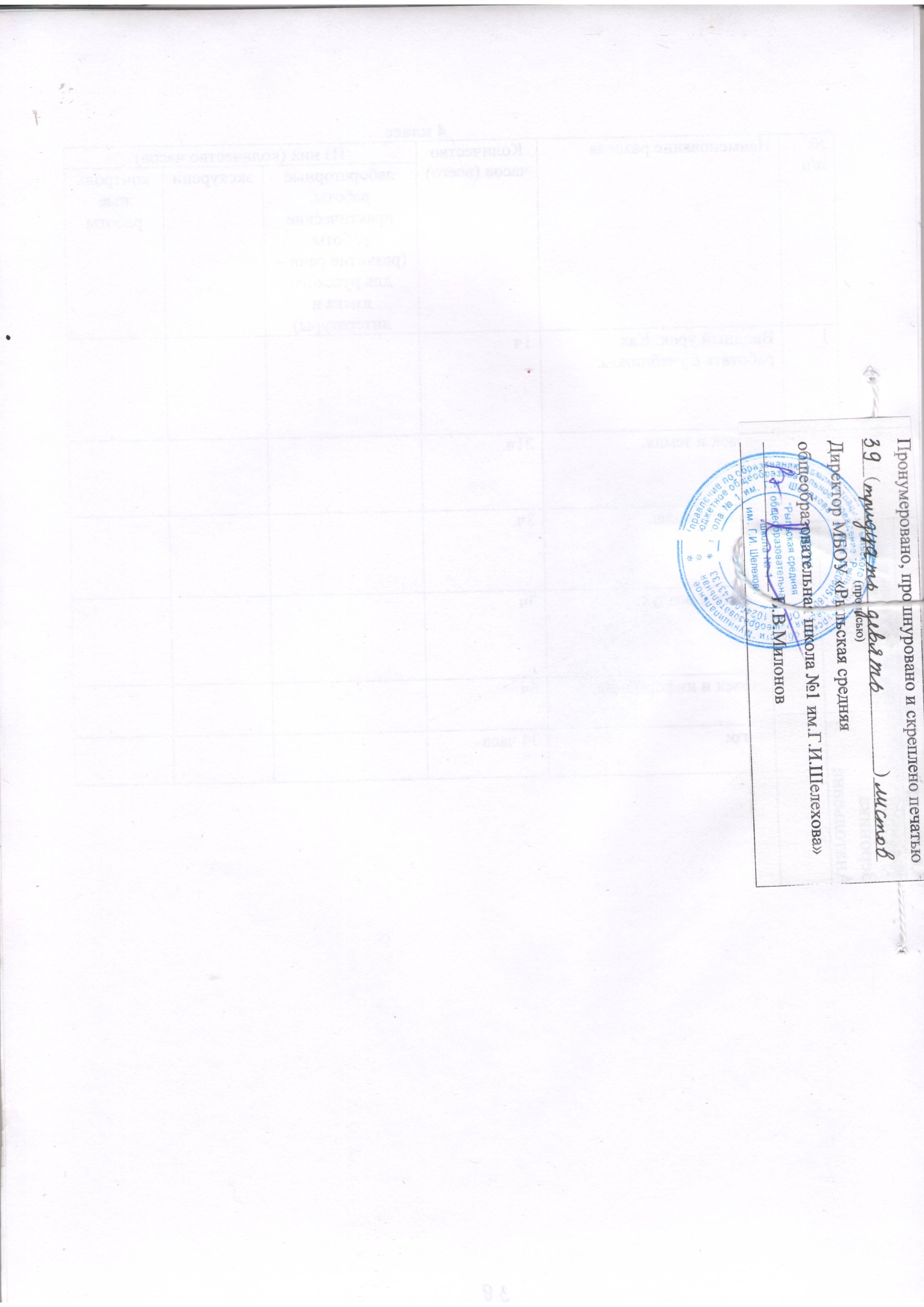 
МатериалПланируемые результатыБумага и картонназывать основные свойства бумаги (цвет, прочность), ее состав (растительные волокна, древесина);определять при помощи учителя виды бумаги и картона;классифицировать по толщине (тонкая бумага, картон), по поверхности (гофрированная, гладкая);сравнивать свойства бумаги и ткани (сминаемость, прочность);выбирать необходимый вид бумаги для выполнения изделияТекстильные и волокнистые материалыопределять под руководством учителя виды ткани и нитей по составу;определять свойства ткани (сминаемость, прочность);определять виды ниток по назначению и использованию: швейные, вышивальные, вязальныеПриродные материалыназывать свойства природных материалов;сравнивать природные материалы по цвету, форме, прочностиПластичные материалыназывать свойства пластилина: цвет, пластичность, состав (глина, воск, краски);сравнивать свойства пластилина и глины (форма, пластичность, цвет)Конструкторопределять детали конструктора
МатериалПланируемые результатыБумага и картонвыбирать под руководством учителя приёмы и способы работы с бумагой: склеивание, отрезание, рисование, складывание, проглаживание гладилкой, вырезание, отрывание, обрывания по контуру;размечать детали изделия при помощи шаблона, по линейке;соблюдать правила экономного расходования бумаги;составлять композиции по образцу, в соответствии с собственным замыслом, используя различные техники (аппликация, рваная аппликация мозаика, коллаж, конструирование из различных материалов, моделирование, макетирование);выполнять изделия на основе техники оригами; использовать способ соединения бумажных изделий при помощи клея, а также мыльным раствором к стеклу;использовать в практической работе разные виды бумаги: журнальную, цветную, гофрированную, картон;выполнять раскрой деталей при помощи ножниц и обрыванием по контуруТкани и ниткиотмерять длину нити;выполнять строчки прямых стежков, строчки стежков с перевивом змейкой, строчки стежков с перевивом спиралью;использовать различные виды стежков в декоративных работах для оформления изделий;выполнять разметку деталей изделия при помощи выкройки;выполнять раскрой деталей изделия при помощи ножниц;создавать разные виды кукол из ниток по одной технологии;использовать ткани и нити для украшения одежды и интерьера;расходовать экономно ткань и нитки при выполнении изделия;пришивать пуговицы с ушком, пуговицы со сквозными отверстиями (пуговицы с 2, 4 отверстиями)Природные материалыприменять на практике различные приёмы работы с природными материалами: склеивание, соединение, деление на части;использовать различные способы хранения природных материалов и подготовки их к работе;оформлять изделия из природных материалов при помощи окрашивания их гуашью;выполнять изделия с использованием различных природных материалов;выполнить сборку изделий из природных материалов Пластичные материалыиспользовать приёмы деления пластилина с помощью стеки и нитки;использовать пластичные материалы в качестве материала для соединения деталей;выполнять рельефную аппликацию из пластилина;использовать конструктивный способ лепки: вылепливание сложной формы из нескольких частей разных форм путем примазывания одной части к другой;использовать пластический способ лепки: лепка из целого куска;использовать пластилин для декорировании изделийКонструкториспользовать приёмы работы завинчивание и отвинчивание;выбирать и заменять детали конструктора в зависимости от замыслаРастения, уход за растениямиуметь получать, сушить и проращивать семена по заданной технологии;осваивать правила ухода за комнатными растениями и использовать их под руководством учителя;проводить долгосрочный опыт на определение всхожести семян;наблюдать и фиксировать результаты, определять и использовать инструменты и приспособления, необходимые для ухода за комнатными растениями№ п/пНаименование разделаКоличество часов (всего)Из них (количество часов)Из них (количество часов)Из них (количество часов)№ п/пНаименование разделаКоличество часов (всего)лабораторные работы, практические работы(развитие речи – для русского языка и литературы)экскурсииконтрольные работы1Вводный урок. Как работать с учебником.1ч23ч.3Человек и земля.20 ч.4Человек и вода.3ч.5Человек и воздух.3ч6Человек и информация.3 ч.Итого:33 часа№ п/пНаименование разделаКоличество часов (всего)Из них (количество часов)Из них (количество часов)Из них (количество часов)№ п/пНаименование разделаКоличество часов (всего)лабораторные работы, практические работы(развитие речи – для русского языка и литературы)экскурсииконтрольные работы1Вводный урок. Как работать с учебником.1ч2Человек и земля.23ч.3Человек и вода.3ч.4Человек и воздух.3ч5Человек и информация.3 ч.6Заключительный урок1 ч.Итого:34 часа№ п/пНаименование разделаКоличество часов (всего)Из них (количество часов)Из них (количество часов)Из них (количество часов)№ п/пНаименование разделаКоличество часов (всего)лабораторные работы, практические работы(развитие речи – для русского языка и литературы)экскурсииконтрольные работы1Вводный урок. Как работать с учебником.1ч2Человек и земля.21ч.4Человек и вода.4ч.5Человек и воздух.3ч6Человек и информация.5ч.Итого:34 часа№ п/пНаименование разделаКоличество часов (всего)Из них (количество часов)Из них (количество часов)Из них (количество часов)№ п/пНаименование разделаКоличество часов (всего)лабораторные работы, практические работы(развитие речи – для русского языка и литературы)экскурсииконтрольные работы1Вводный урок. Как работать с учебником.1ч2Человек и земля.21ч.3Человек и вода.3ч.4Человек и воздух.3ч5Человек и информация.6ч.Итого:34 часа